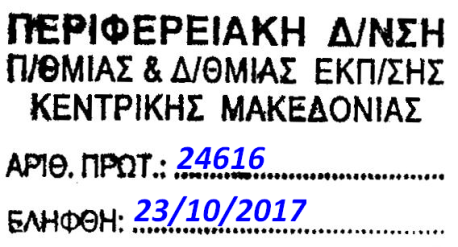 ΘΕΜΑ: «Ενημερωτική συνάντηση εκπαιδευτικών του κλάδου ΠΕ19-20»(ΣΧΕΤ.: Έγκριση Περιφερειακής Διεύθυνσης Πρωτοβάθμιας και ΔευτεροβάθμιαςΕκπαίδευσης Κεντρικής Μακεδονίας με αρ. πρωτ.: 23752/16-10-2017)   	Παρακαλούνται οι διευθυντές των σχολικών μονάδων να ενημερώσουν τους εκπαιδευτικούς ΠΕ19-20για την πραγματοποίηση ενημερωτικής συνάντησηςμε θέμα «Προγραμματισμός εκπαιδευτικού έργου - Ενημέρωση για εκπαιδευτικά και παιδαγωγικά θέματα», που θα πραγματοποιηθεί από τoν σχολικό σύμβουλο πληροφορικής κ. Βασίλειο Εφόπουλο. Η συνάντηση θα πραγματοποιηθεί τηνΠέμπτη, 2 Νοεμβρίου 2017καιώρα 12.00 - 14.30 στo1ο ΕΠΑΛ Κιλκίς.	Η συμμετοχή των εκπαιδευτικών είναι προαιρετική. Παρακαλούνται οι διευθυντές των σχολείων να ενημερώσουν τους εκπαιδευτικούς ΠΕ19, ΠΕ20 και να τους διευκολύνουν ώστενα παρευρεθούν στη συνάντηση. Η μετακίνηση των εκπαιδευτικών θα γίνει χωρίς δαπάνη για το δημόσιο.Ο  Σχολικός Σύμβουλος ΠληροφορικήςΒασίλειος Εφόπουλος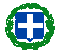 ΕΛΛΗΝΙΚΗ ΔΗΜΟΚΡΑΤΙΑΥΠΟΥΡΓΕΙΟ ΠΑΙΔΕΙΑΣ, ΕΡΕΥΝΑΣΚΑΙ ΘΡΗΣΚΕΥΜΑΤΩΝ, ΠΕΡΙΦΕΡΕΙΑΚΗ Δ/ΝΣΗ Π/ΘΜΙΑΣ &Δ/ΘΜΙΑΣ ΕΚΠ/ΣΗΣ ΚΕΝΤΡΙΚΗΣ ΜΑΚΕΔΟΝΙΑΣΔ/ΝΣΗ Δ/ΘΜΙΑΣ ΕΚΠ/ΣΗΣ ΣΕΡΡΩΝΓΡΑΦΕΙΟ ΣΧΟΛΙΚΩΝ ΣΥΜΒΟΥΛΩΝΕΛΛΗΝΙΚΗ ΔΗΜΟΚΡΑΤΙΑΥΠΟΥΡΓΕΙΟ ΠΑΙΔΕΙΑΣ, ΕΡΕΥΝΑΣΚΑΙ ΘΡΗΣΚΕΥΜΑΤΩΝ, ΠΕΡΙΦΕΡΕΙΑΚΗ Δ/ΝΣΗ Π/ΘΜΙΑΣ &Δ/ΘΜΙΑΣ ΕΚΠ/ΣΗΣ ΚΕΝΤΡΙΚΗΣ ΜΑΚΕΔΟΝΙΑΣΔ/ΝΣΗ Δ/ΘΜΙΑΣ ΕΚΠ/ΣΗΣ ΣΕΡΡΩΝΓΡΑΦΕΙΟ ΣΧΟΛΙΚΩΝ ΣΥΜΒΟΥΛΩΝ	Σέρρες,  23/10/2017	Αρ. Πρωτ.: 513	Σέρρες,  23/10/2017	Αρ. Πρωτ.: 513Ταχ. Δ/νση	: Κερασούντος 2                                  	Τ.Κ.: 62110 ΣέρρεςΠληροφορίες	: Μουταφτσή ΟλυμπίαΤηλέφωνο	: 2321047538FAX	: 2321047531Email	:grssdser@sch.grΠΡΟΣ:        ΚΟΙΝ:ΠΡΟΣ:        ΚΟΙΝ: